S3 GeographyHomework BookletTurnbull High SchoolUrban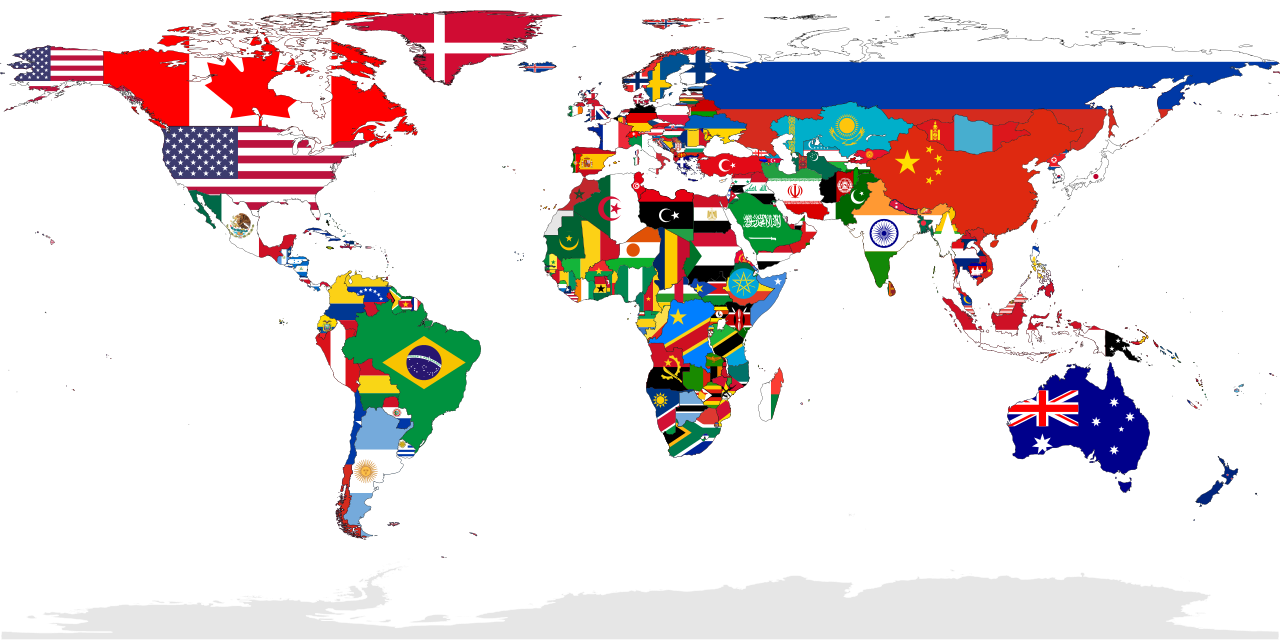 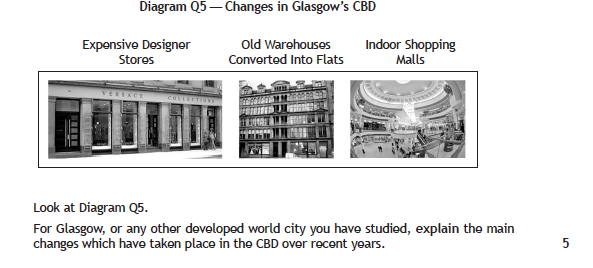 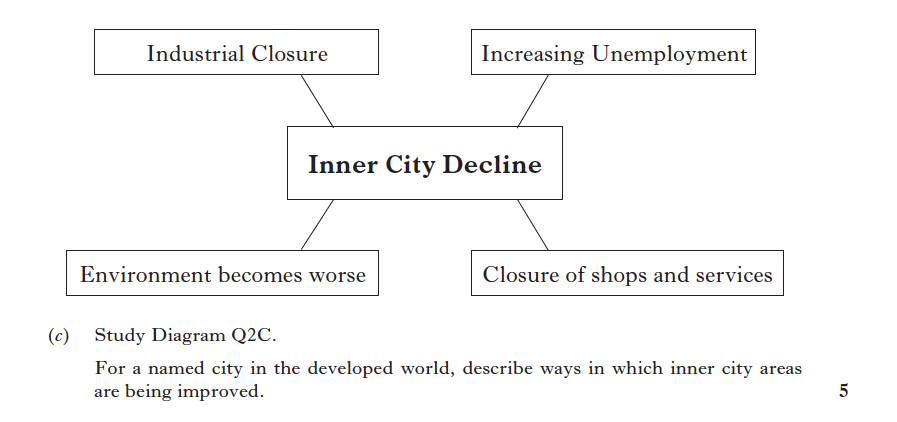 1.Describe and explain the main land use characteristics of theCBD								4 Inner city 								4													Weather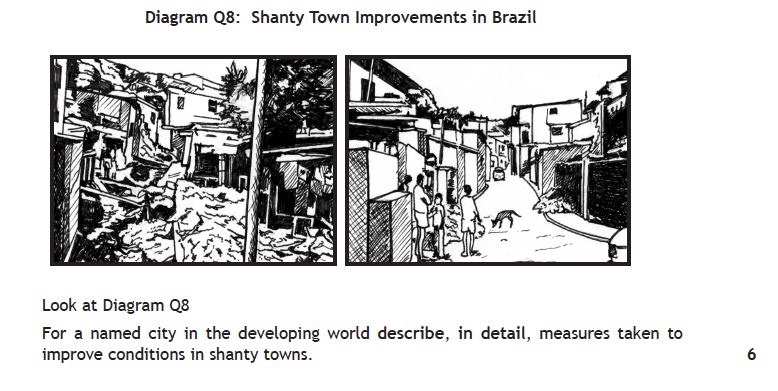 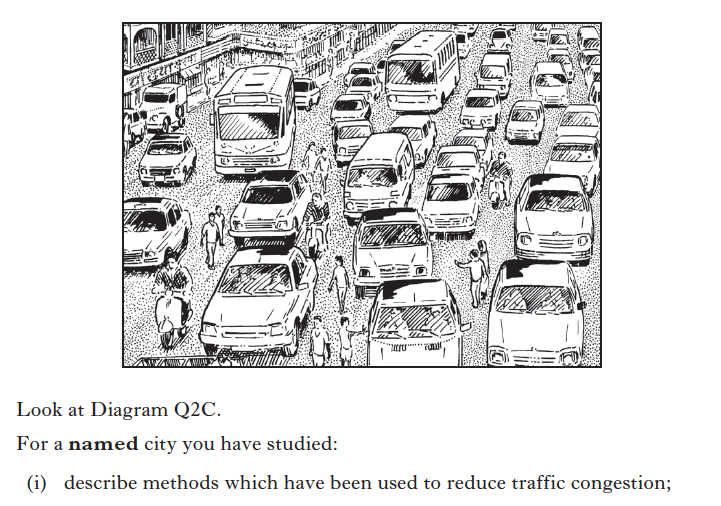 Environmental Hazards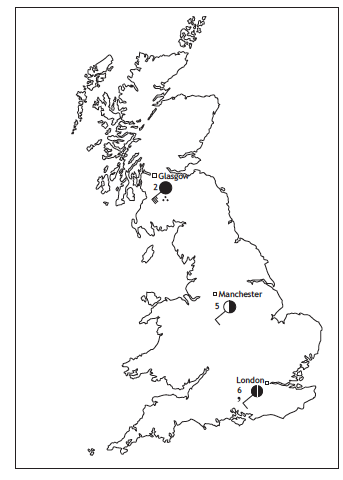 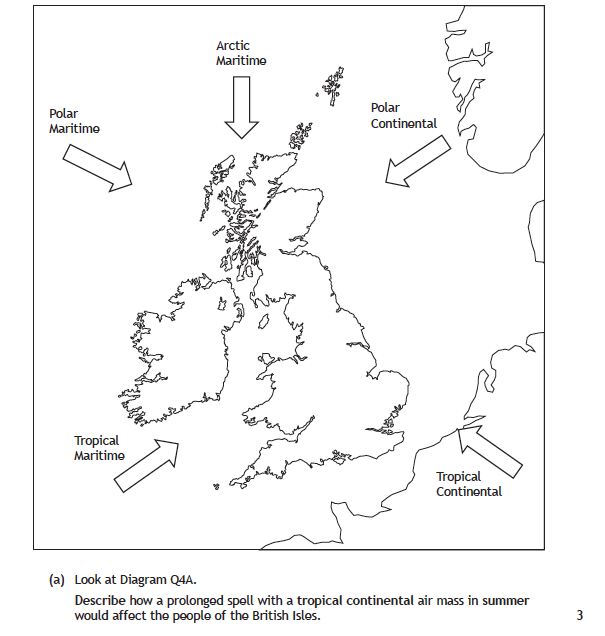 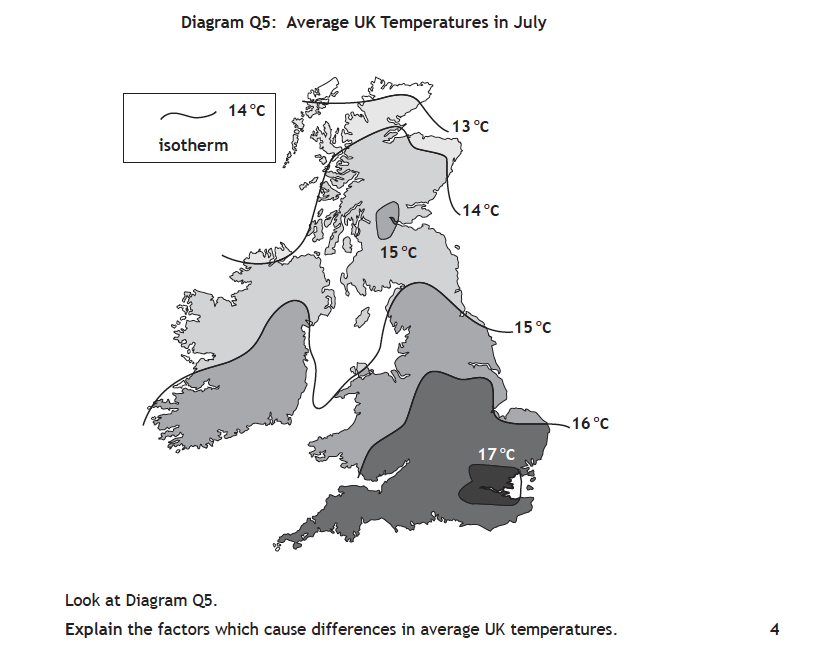 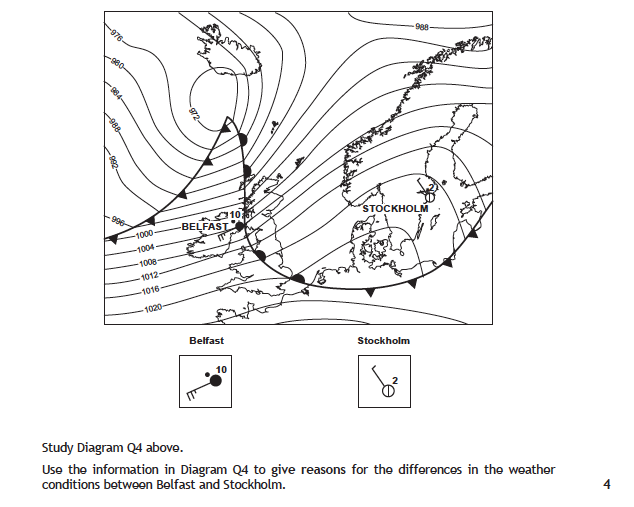 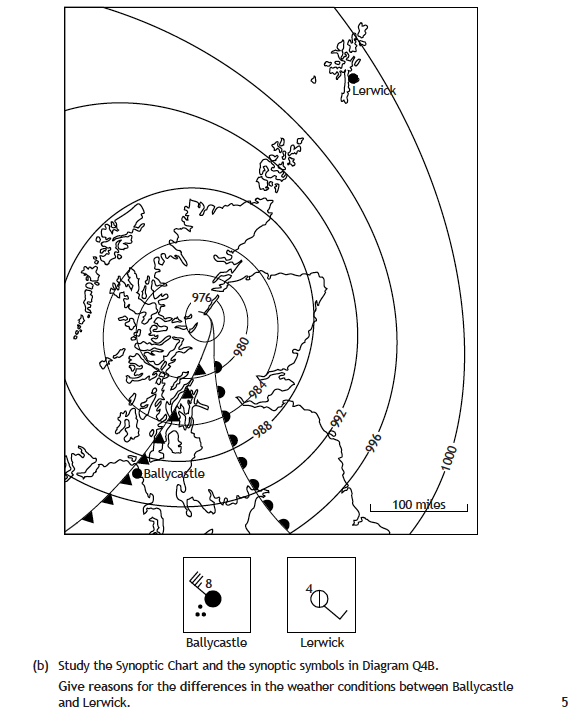 Glaciation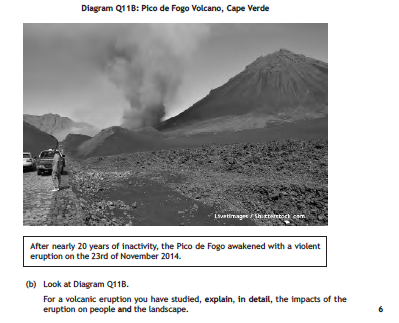 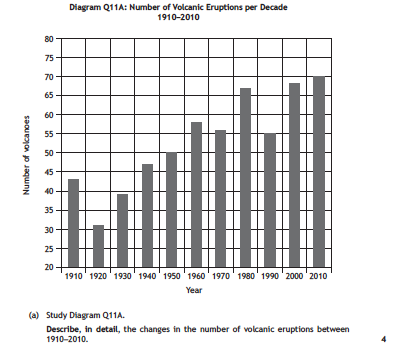 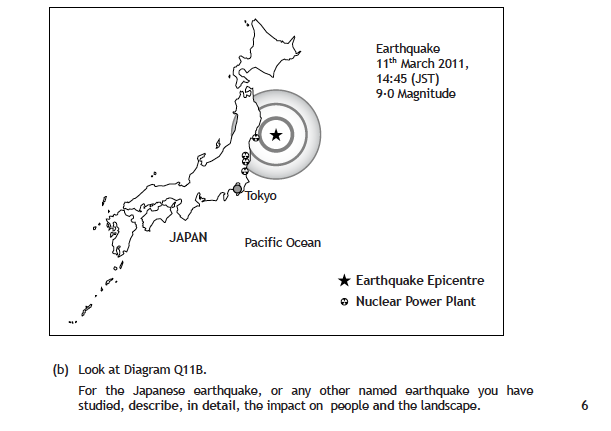 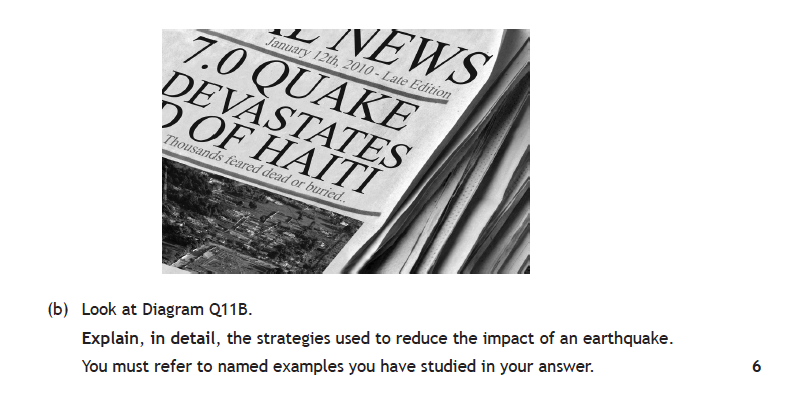 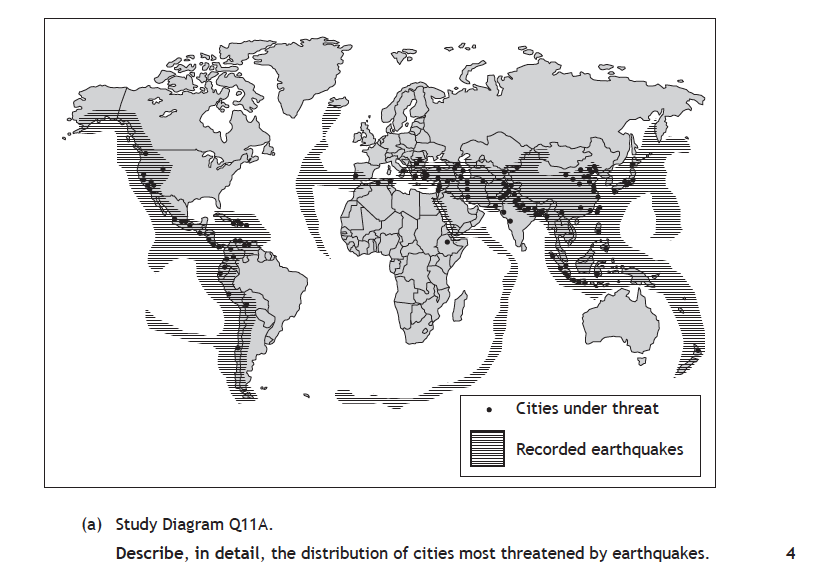 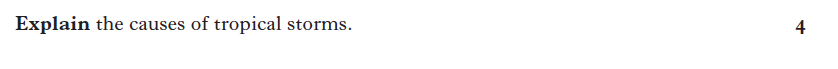 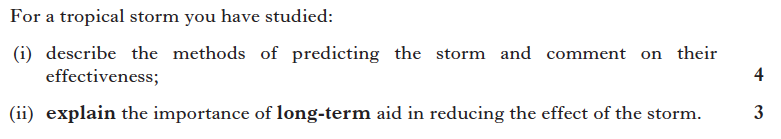 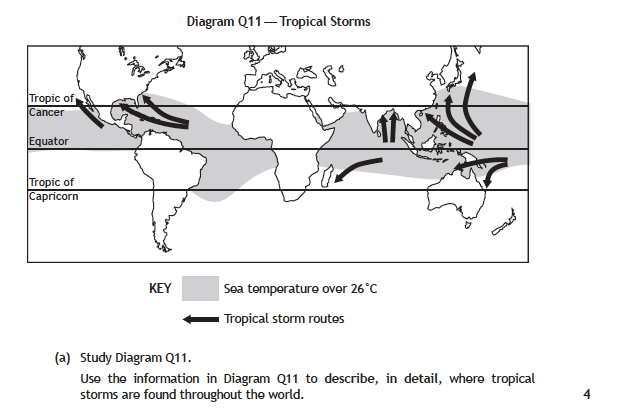 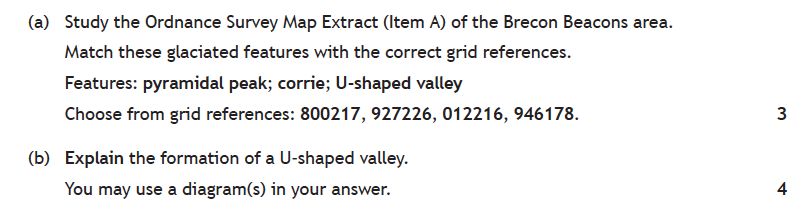 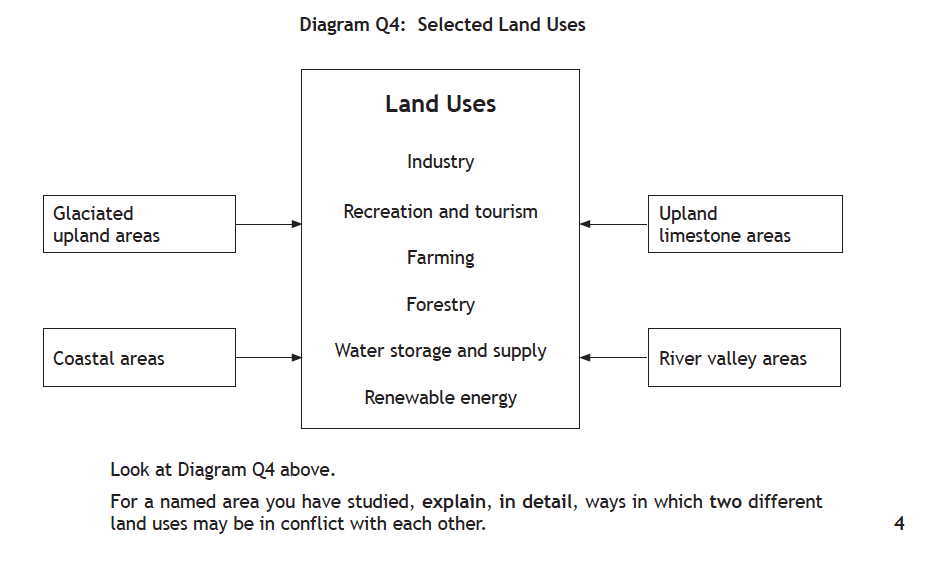 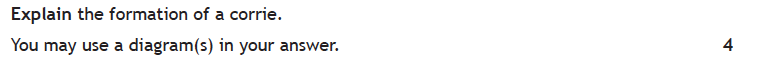 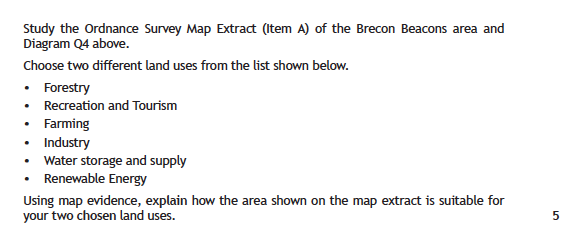 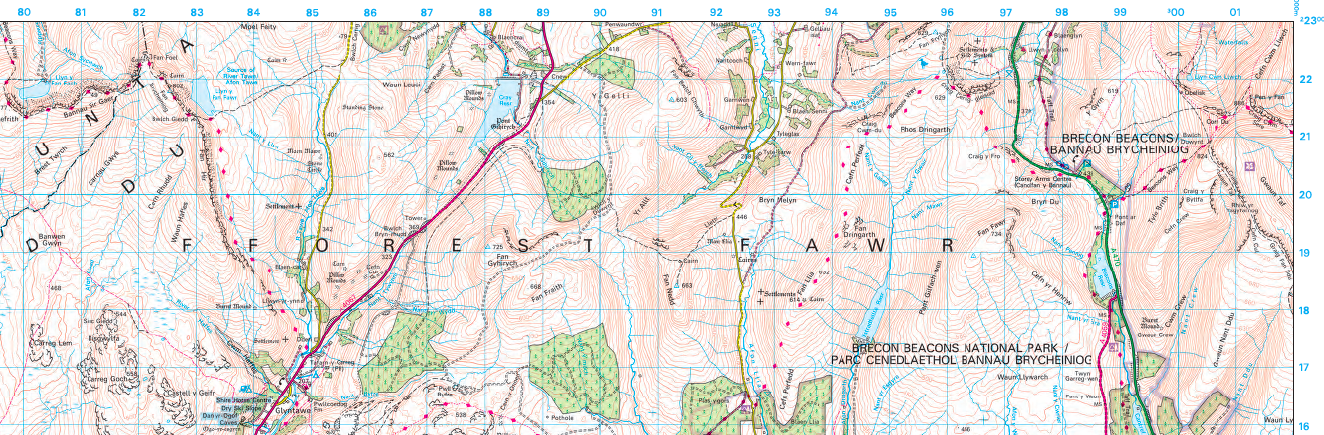 